RICHMOND RECREATIONTISSUE BOX MONSTERSUPPLIES:-TISSUE BOX-PAINT OR MARKERS-GLUE-WHITE PAPER-SCISSORS-GOOGLY EYES/POPSICLE STICK/POM POMS ARE OPTIONAL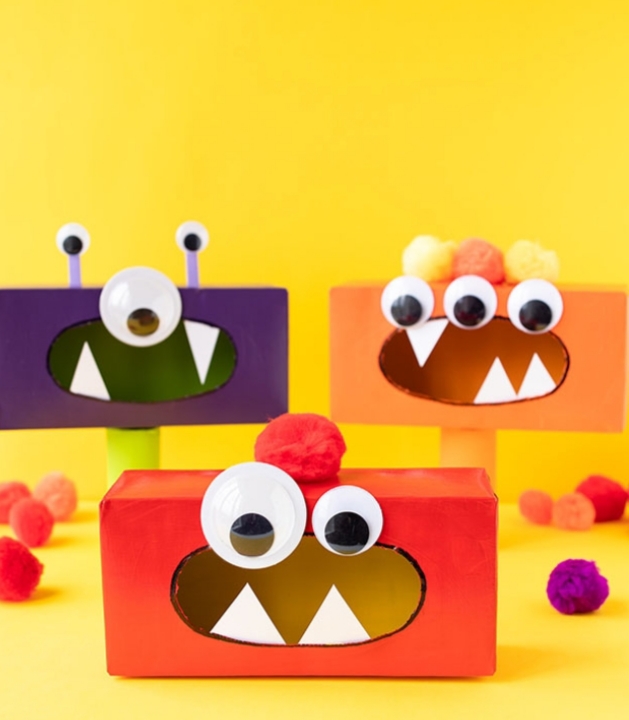 COMPLETE INSTRUCTIONS CAN BE FOUND AT:WWW.THEBESTIDEASFORKIDS.COM